АДМИНИСТРАЦИЯ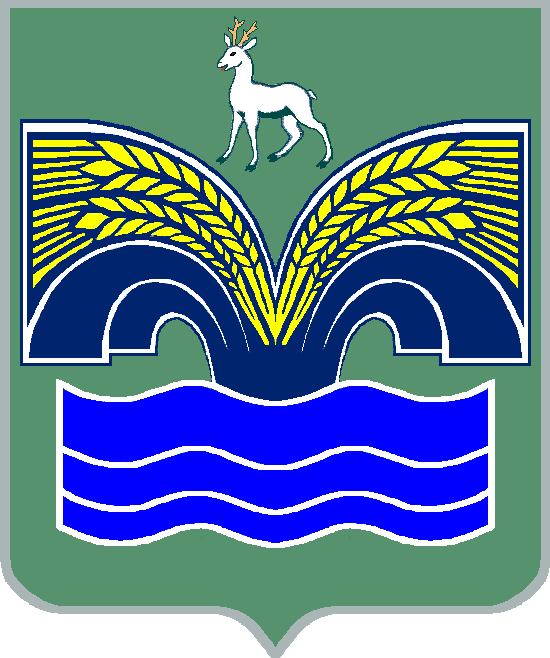 ГОРОДСКОГО ПОСЕЛЕНИЯ МИРНЫЙМУНИЦИПАЛЬНОГО РАЙОНА КРАСНОЯРСКИЙСАМАРСКОЙ ОБЛАСТИПОСТАНОВЛЕНИЕот __________ 2023 года № _____Об утверждении Плана мероприятий, направленных на противодействие нелегальной миграции, совершенствованию работы по предупреждению межнациональных конфликтов, противодействию этнической и религиозной нетерпимости, экстремистским проявлениям на территории городского поселения Мирный муниципального района Красноярский Самарской области на 2023-2026 годы	В соответствии с Федеральными законами от 06.10.2003 № 131-ФЗ        «Об общих принципах организации местного самоуправления в Российской Федерации», от 31.05.2002 № 62-ФЗ «О гражданстве Российской Федерации»,   от 18.07.2006 № 109-ФЗ «О миграционном учете иностранных граждан и лиц без гражданства в Российской Федерации», от 25.07.2002 № 115-ФЗ «О правовом положении иностранных граждан в Российской Федерации», от 25.07.2002          № 114-ФЗ «О противодействии экстремистской деятельности», от 06.03.2006     № 35-ФЗ «О противодействии терроризму», в целях противодействия незаконной миграции и экстремизму, профилактики проявлений ксенофобии, национальной и расовой нетерпимости на территории городского поселения Мирный муниципального района Красноярский Самарской области, руководствуясь Уставом городского поселения Мирный муниципального района Красноярский Самарской области, Администрация городского поселения Мирный муниципального района Красноярский Самарской области ПОСТАНОВЛЯЕТ:1.	Утвердить прилагаемый План мероприятий, направленных на противодействие нелегальной миграции, совершенствованию работы по предупреждению межнациональных конфликтов, противодействию этнической и религиозной нетерпимости, экстремистским проявлениям на территории городского поселения Мирный муниципального района Красноярский Самарской области на 2023-2026 годы.2.	Настоящее постановление вступает в силу со дня его официального опубликования.3.	Опубликовать настоящее постановление в газете «Красноярский Вестник» и разместить на официальном сайте Администрации муниципального района Красноярский Самарской области в разделе Поселения / городское поселение Мирный/.4.	Контроль за выполнением настоящего постановления оставляю за собой.Глава городского поселения Мирныймуниципального района КрасноярскийСамарской области                                                                        А.А. МартыновПриложение № 1к Постановлению администрации 
городского поселения Мирный муниципального района Красноярский Самарской областиот ___.___.2023 № ___План мероприятий, направленных на противодействие нелегальной миграции, совершенствованию работы по предупреждению межнациональных конфликтов, противодействию этнической и религиозной нетерпимости, экстремистским проявлениям на территории городского поселения Мирный муниципального района Красноярский Самарской области на 2023-2026 годыХарактеристика проблемыНелегальная миграция и проявление экстремизма, по сути, стали устойчивым и масштабным явлением для России, оказывающим значительное влияние на социально-экономические и политические процессы, в ряде случаев имеющие также негативные последствия. В стратегии национальной безопасности Российской Федерации было отмечено, что неконтролируемая миграция способствует усилению националистических настроений, политического и религиозного насильственного экстремизма, создает условия для возникновения конфликтов.Исполнение запланированных мероприятий необходимо для:- исключения случаев проявления социальной, расовой, национальной и религиозной розни;- минимизации фактов проявления превосходства либо неполноценности человека по признаку его социально расовой, национальной, религиозной или языковой принадлежности или отношения к религии;- исключения случаев нарушения прав, свобод и интересов человека и гражданина в зависимости от его социально расовой, национальной, религиозной или языковой принадлежности или отношения к религии;- выявления и пресечения деятельности этнических преступных группировок, используемых в террористических целях.Резкая активизация деятельности молодежных объединений экстремистской направленности, формирование большинством из них в регионах России структур и ячеек своих объединений – все это создает серьезную угрозу поддержанию законности и правопорядка. Экстремистские организации и их члены используют любые социальные, этнические и религиозные осложнения, разногласия между политическими партиями и объединениями и другие факторы нестабильности в целях достижения своих идеологических и политических целей. Общественная опасность объединений экстремистской направленности и необходимость принятия эффективных мер по противодействию и усилению борьбы с проявлениями любых форм экстремизма очевидна.2.  Цели и задачи мероприятийОсновными целями плана мероприятий являются:- обеспечение эффективного регулирования внешней миграции на территории городского поселения Мирный муниципального района Красноярский Самарской области (далее - городское поселение), соответствия параметров стратегии социально-экономического и демографического развития городского поселения;- противодействия незаконной миграции;- организация антитеррористической деятельности, противодействие возможным фактам проявления терроризма и экстремизма, укрепление доверия населения к органам местного самоуправления, правоохранительным органам;- формирование толерантной среды.Условиями достижения целей плана мероприятий является решение следующих задач:- формирование полной, достоверной, оперативной и актуальной информации о перемещении иностранных граждан;- сокращение преступлений, совершенных иногородними и иностранными гражданами;- обеспечение противодействия коррупции при оказании государственных услуг и исполнения государственных функций в сфере миграции;- формирование в молодежной среде мировоззрения и духовно-нравственной атмосферы этнокультурного взаимоуважения, основанных на принципах уважения прав и свобод человека, стремления к межэтническому миру;- общественное осуждение и пресечение на основе действующего законодательства любых проявлений дискриминации, насилия, расизма и экстремизма на национальной и конфессиональной почве.Реализацию мероприятий предполагается осуществить в течении 3-х лет (2023-2026 годы) без разделения на этапы, поскольку меры по профилактике правонарушений и борьбе с преступностью необходимо осуществлять постоянно.Для достижения поставленных целей плана мероприятий предусмотрено обеспечение условий для решения вопросов регулирования внешней миграции с учетом законодательства Российской Федерации и международных обязательств Российской Федерации в сфере миграции, совершенствовании работы по предупреждению межнациональных конфликтов, противодействию этнической и религиозной нетерпимости, экстремистским проявлениям.3.  Ожидаемые результатыРеализация плана позволит:- обеспечить органы местного самоуправления объективной информацией об объемах и структуре миграционных потоков с целью принятия адекватных мер по регулированию миграционных процессов;- снизить риск возникновения конфликтных ситуаций среди населения городского поселения в результате миграции;- формирование нетерпимости ко всем фактам террористических и экстремистских проявлений, а также позитивного отношения к представителям иных этнических и конфессиональных сообществ;- совершенствование форм и методов работы по профилактике терроризма и экстремизма, проявлений ксенофобии, национальной и расовой нетерпимости;- укрепление и культивирование в молодежной среде атмосферы межэтнического согласия и толерантности;- препятствие созданию и деятельности националистических экстремистских молодежных группировок.4.  Перечень мероприятийСистема плана мероприятий представляет собой комплекс согласованных мер, призванных обеспечить осуществление цели и задач. Мероприятия спланированы в соответствии с требованиями законодательных актов Российской Федерации в сфере миграции, Концепции регулирования миграционных процессов, одобренных Правительством Российской Федерации.Основные мероприятия включают:- проведение мониторинга миграционной ситуации в городском поселении с учетом оценки и анализа сложившейся обстановки;- осуществления комплекса мероприятий по выявлению и пресечению нарушений миграционного законодательства;- формирование общественного мнения, способствующего адаптации и интеграции законных мигрантов, и пресечению нелегальной миграции.5.  Сроки реализацииСрок реализации плана мероприятий – с 2023 по 2026 годы.6.  Описание последствийОсновной социально-экономический эффект от реализации плана мероприятий состоит в повышении эффективной работы Администрации городского поселения Мирный муниципального района Красноярский Самарской области (далее – Администрация городского поселения) и правоохранительных органов по сохранению стабильной, прогнозируемой и управляемой миграционной ситуации в городском поселении, а также формированию у жителей терпимого отношения к мигрантам.Сохранение стабильности миграционной ситуации позволит успешно решать социально-экономические задачи, станет благоприятным фактором для успешного развития экономики городского поселения и решения острых социальных проблем. Приложение № 2к Постановлению администрации 
городского поселения Мирный муниципального района Красноярский Самарской областиот ___.___.2023 № ___Мероприятия по противодействию нелегальной миграции, совершенствованию работы по предупреждению межнациональных конфликтов, противодействию этнической и религиозной нетерпимости, экстремистским проявлениям на территории городского поселения Мирный муниципального района Красноярский Самарской области на 2023-2026 годы№ п/пНаименование мероприятияСрок исполненияИсполнитель12341Проведение мониторинга и оценки миграционной ситуации на территории городского поселения и подготовка предложений по ее стабилизации2023-2026 годыАдминистрация городского поселения2Проведение мероприятий по разъяснению работодателям и иностранным гражданам порядка осуществления временной трудовой деятельности на территории городского поселения2023-2026 годыАдминистрация городского поселения3Проведение мероприятий по выявлению и пресечению фактов использования предприятиями, организациями и индивидуальными предпринимателями труда незаконных мигрантов и иностранных граждан, осуществляющих трудовую деятельность без соответствующего разрешения2023-2026 годыАдминистрация городского поселения совместно с сотрудниками ОМВД России по Самарской области (по согласованию)4Проведение анализа миграционной правоприменительной практики на основе изучения (мониторинга) применения федеральных законов и других нормативно правовых актов, регулирующих отношения в сфере миграции2023-2026 годыАдминистрация городского поселения5Создание актуального банка данных по учету иностранных граждан, временно или постоянно проживающих на территории городского поселения2023-2026 годыАдминистрация городского поселения6Обеспечить контроль за эксплуатацией и содержанием жилищного фонда. Осуществление инвентаризации пустующих строений, реконструируемых жилых домов, принятие мер по исключению возможности проникновения и проживания в них иностранных граждан2023-2026 годыАдминистрация городского поселения7Обеспечить в установленном порядке уведомление органов миграционной службы о прибытии иностранных граждан на территорию городского поселения2023-2026 годыАдминистрация городского поселения8В целях реализации положений миграционного законодательства, профилактики террористической, экстремистской и иной противоправной деятельности, осуществлять комплекс мероприятий по проверке нахождения на территории и в окружении объектов возможных террористических устремлений иностранных граждан и граждан из регионов с нестабильной социально – политической обстановкой2023-2026 годыАдминистрация городского поселения совместно с сотрудниками ОМВД России по Самарской области (по согласованию)9Организация и проведение семинаров, «круглых столов» и других мероприятий по вопросам миграции в том числе:
- о проблемах регулирования миграционных процессов;
- о проблемах регулирования социально-трудовых отношений с иностранными работниками;- по вопросам интеграции мигрантов, включая вопросы толерантности и культурной их адаптации и др.2023-2026 годыАдминистрация городского поселения, руководители организаций и учреждений (по согласованию)10Организация и проведение мероприятий, направленных на формирование духовно-нравственных ценностей, правовое, патриотическое воспитание2023-2026 годыРаботники Дома культуры и библиотеки11Совместно с ОМВД России по Красноярскому району проводить комплекс оперативно – профилактических мероприятий, направленных на предупреждение и пресечение незаконной миграции, проникновению на территорию городского поселения иностранных граждан и лиц без гражданства, подозрительных лиц снимающих в наем жилые помещения2023-2026 годыАдминистрация городского поселения совместно с сотрудниками ОМВД России по Самарской области (по согласованию)12Периодически проверять служебные и производственные помещения: подвалы, чердаки на предмет нахождения в них посторонних лиц и предметов2023-2026 годыАдминистрация городского поселения совместно с сотрудниками ОМВД России по Самарской области (по согласованию)13Размещение в местах массового пребывания граждан информационных материалов (листовки, буклеты, плакаты, памятки) по антитеррористической тематике2023-2026 годыАдминистрация городского поселения14Проведение проверок антитеррористической защищенности объектов образования, здравоохранения, мест массового пребывания людей2023-2026 годыАдминистрация городского поселения совместно с сотрудниками ОМВД России по Самарской области (по согласованию)15Ликвидация последствий экстремистской деятельности, которые проявляются в виде нанесения на архитектурные сооружения символов и знаков экстремистской направленности2023-2026 годыАдминистрация городского поселения